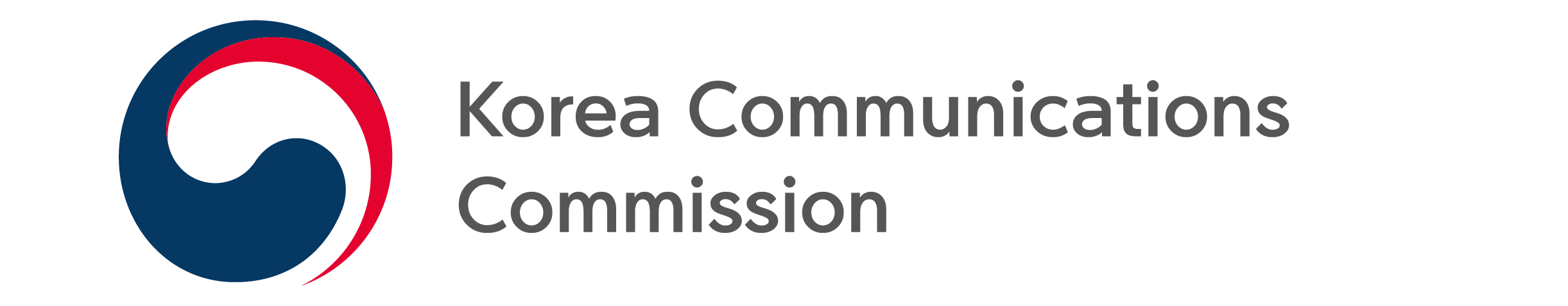 NEWS RELEASEDate: Wednesday, November 30, 2022 Contact:Consumer Policy Coordination Division (02-2110-1210, 1475)KCC HOSTS 4TH INTERNATIONAL CONFERENCE ON ETHICS OF THE INTELLIGENT INFORMATION SOCIETYDiscuss consumer protection policies for the world under the theme of “AI, Culture & Society”The Korea Communications Commission (KCC, Chairman Han Sang-hyuk) and the Korea Information Society Development Institute (KISDI, President Kwon Ho-Yeol) will hold the ‘4th International Conference Ethics of the Intelligent Information Society’ on Thursday, December 1st at 2pm.Marking its fourth year this year, the International Conference on Ethics of the Intelligent Information Society was first held in 2019 with the aim of discussing new types of consumer protection issues following the spread of artificial intelligence technology, and forming a consensus in the global community on related policies. This year, under the theme of 'AI, Culture & Society', leading experts at home and abroad will participate in presentations and discussions online and on-site to discuss the social and cultural effects of the spread of AI technology. The conference consists of a total of three sessions.In the first session, the keynote speech, Professors Jeremy Bailenson and Jeff Hancock, from Stanford University, will present on “Your mind on AI-universe.”In the second session, Professor Virginia Dignum of Umea University in Sweden, will share on “Responsible Artificial Intelligence: from principles to practice”, Professor Michael Beurskens of University of Passau in Germany will share on copyright in AI-created works, and finally Hugh Choi, CEO of Future Designers, will share on “Metaverse tomorrow: What the evolution of computing platforms and connectivity could bring.”Finally, the third session will be a virtual panel discussion with the conference speakers and experts and consumer groups in Korea.Those interested can pre-register on the conference website (https://kisdiconference/2022), and the conference will be live streamed the day of on the KCC and KISDI YouTube channels.###The Korea Communications Commission